5. Установить периодичность актуализации информации в информационной телекоммуникационной сети «Интернет» один раз в год в срок до 20 января.6. Контроль за исполнением данного постановления оставляю за собой.Глава  администрации                                                                                                         В.Л. УльяновПриложение 1   к постановлению администрации МО Шумское сельское  поселение Кировского муниципального районаот 17 января 2019 года  № 16ВЕСТНИКМуниципального образованияШумское сельское поселениеКировского муниципального района Ленинградской области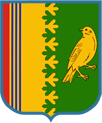 АДМИНИСТРАЦИЯ   МУНИЦИПАЛЬНОГО  ОБРАЗОВАНИЯШУМСКОЕ  СЕЛЬСКОЕ ПОСЕЛЕНИЕКИРОВСКОГО МУНИЦИПАЛЬНОГО  РАЙОНАЛЕНИНГРАДСКОЙ  ОБЛАСТИП О С Т А Н О В Л Е Н И  Еот  14 января  2019  года № 7«Об утверждении норматива стоимости одного квадратного метраобщей площади жилья на территории муниципальногообразования Шумское сельское поселение Кировского муниципального района Ленинградской области на 1  квартал 2019 года»	В соответствии с распоряжением Правительства Ленинградской области от 11 декабря 2007 года № 536 – р  «О полномочиях при определении средней рыночной  стоимости одного квадратного метра общей площади жилья по муниципальным образованиям Ленинградской области для расчета субсидий, предоставляемых за счет средств областного бюджета Ленинградской области на строительство (приобретение) жилья»  и во исполнение распоряжения комитета по строительству Ленинградской области от 04.12.2015 года № 552 «О мерах по обеспечению осуществления полномочий комитета по строительству Ленинградской области по расчету размера субсидий и социальных выплат, предоставляемых за счет средств областного бюджета Ленинградской области в рамках реализации на территории Ленинградской области федеральных целевых программ и государственных программ Ленинградской области», руководствуясь Приказом министерства строительства и жилищно-коммунального хозяйства Российской Федерации от 19 декабря 2018 года № 822/пр «О показателях средней рыночной стоимости одного квадратного метра общей площади жилого помещения по субъектам Российской Федерации на I квартал 2019 года»:	 1. Утвердить   на  1  квартал 2019 года  норматив стоимости одного квадратного  метра общей площади жилья на территории муниципального  образования Шумское сельское поселение для расчета размеров субсидий, которым указанные субсидии  предоставляются за счет средств федерального бюджета на приобретение жилых помещений в размере  39 234 руб.Глава   администрации                                                                                             В.Л.УльяновАДМИНИСТРАЦИЯ   МУНИЦИПАЛЬНОГО  ОБРАЗОВАНИЯШУМСКОЕ  СЕЛЬСКОЕ ПОСЕЛЕНИЕ  КИРОВСКОГО МУНИЦИПАЛЬНОГО  РАЙОНАЛЕНИНГРАДСКОЙ  ОБЛАСТИП О С Т А Н О В Л Е Н И  Еот  17 января 2019  года № 12Об отмене постановления администрации муниципального образования Шумское сельское поселение Кировского муниципального района Ленинградской области     № 124 от 09 июля 2018 года «Об установлении порогового значения размера дохода приходящегося на каждого члена семьи и стоимости имущества, находящегося  в собственности гражданина и собственности членов его семьи и подлежащего налогообложению, в целях признания  граждан малоимущими и предоставления им жилых помещений  по договорам социального  найма  на территории муниципального образования  Шумское сельское поселение Кировского муниципального района Ленинградской области»В соответствии с Жилищным Кодексом Российской Федерации, в соответствии с  областным законом Ленинградской области от 11.12.2006 N 144-оз «О внесении изменений в областной закон «О порядке ведения органами местного самоуправления Ленинградской области учета граждан в качестве нуждающихся в жилых помещениях, предоставляемых по договорам социального найма» постановляет:1.Отменить постановление администрации муниципального образования Шумское сельское поселение Кировского муниципального района Ленинградской области № 124 от 09 июля 2018 года «Об установлении порогового значения размера дохода приходящегося на каждого члена семьи и стоимости имущества, находящегося  в собственности гражданина и собственности членов его семьи и подлежащего налогообложению, в целях признания  граждан малоимущими и предоставления им жилых помещений  по договорам социального  найма  на территории муниципального образования  Шумское сельское поселение Кировского муниципального района Ленинградской области».2.Настоящее постановление вступает в силу с момента подписания. 3. Контроль за исполнением данного постановления возложить на заместителя главы администрации. Глава администрации                                                                     В.Л.УльяновАДМИНИСТРАЦИЯ   МУНИЦИПАЛЬНОГО  ОБРАЗОВАНИЯШУМСКОЕ  СЕЛЬСКОЕ ПОСЕЛЕНИЕ  КИРОВСКОГО МУНИЦИПАЛЬНОГО  РАЙОНАЛЕНИНГРАДСКОЙ  ОБЛАСТИП О С Т А Н О В Л Е Н И Е	17 января 2019 года № 13О внесении изменений в постановление администрации МО Шумское сельское поселение Кировского муниципального района Ленинградской области 01 августа 2018 года № 137                               «Об утверждении Перечня должностных лиц администрации муниципального образования Шумское сельское поселение Кировского муниципального района Ленинградской области, уполномоченных составлять протоколы об административных правонарушениях»В целях приведения нормативных правовых актов администрации в соответствие с действующим законодательством на основании областного закона Ленинградской области от 02.07.2003 года № 47-оз «Об административных правонарушениях», внести изменения в постановление администрации муниципального образования Шумское сельское поселение Кировского муниципального района Ленинградской области от 01 августа 2018 года № 137 «Об утверждении Перечня должностных лиц администрации муниципального образования Шумское сельское поселение Кировского муниципального района Ленинградской области, уполномоченных составлять протоколы об административных правонарушениях»:АДМИНИСТРАЦИЯ МУНИЦИПАЛЬНОГО ОБРАЗОВАНИЯШУМСКОЕ СЕЛЬСКОЕ ПОСЕЛЕНИЕ КИРОВСКОГО МУНИЦИПАЛЬНОГО РАЙОНА ЛЕНИНГРАДСКОЙ ОБЛАСТИ П О С Т А Н О В Л Е Н И Е17 января 2019   года  №  16О размещении и актуализации информации на официальномсайте администрации муниципального образования Шумское  сельское поселение Кировского муниципального района Ленинградской области об объектах, находящихся в муниципальной собственности муниципального образования Шумское сельское поселение Кировского муниципального района Ленинградской областиСогласно Уставу муниципального образования Шумское сельское поселение Кировского муниципального района Ленинградской области, Положению о порядке управления и распоряжения муниципальным имуществом муниципального образования Шумское сельское  поселение Кировского муниципального района Ленинградской области, утвержденному решением Совета депутатов МО Шумское сельское поселение от 29.10.2007 года № 33, в целях исполнения подпункта «г» пункта 2 перечня поручений Президента Российской Федерации по итогам заседания Государственного совета Российской Федерации от 05.05.2018 № ПР-817ГС, постановляю:1. Утвердить форму для размещения информации об объектах недвижимого имущества, находящегося в муниципальной собственности муниципального образования Шумское сельское поселение Кировского муниципального района Ленинградской области, согласно приложению 1.2. Назначить ответственного:2.1. За заполнением форм, указанных в настоящем постановлении, в части объектов недвижимости, земельных участков, движимого имущества, находящихся в муниципальной собственности муниципального образования Шумское сельское поселение Кировского муниципального района Ленинградской области – начальника сектора управления имуществом, землей и приватизацией.3. Установить объем сведений об объектах учета реестра имущества, находящегося в муниципальной собственности муниципального образования Шумское сельское поселение Кировского муниципального района Ленинградской области, подлежащих размещению на сайте http://шумское.рф, согласно приложению 2,3,4,5.4. Разместить на сайте http://шумское.рф в разделе муниципальное имущество, в срок до 20 января  Перечень объектов по состоянию на 01 января 2019 года, согласно приложений 2,3,4,5 к настоящему постановлению.АДМИНИСТРАЦИИ   МУНИЦИПАЛЬНОГО ОБРАЗОВАНИЯШУМСКОЕ СЕЛЬСКОЕ ПОСЕЛЕНИЕКИРОВСКОГО МУНИЦИПАЛЬНОГО  РАЙОНАЛЕНИНГРАДСКОЙ ОБЛАСТИП О С Т А Н О В Л Е Н И Еот 22 января 2019 года № 17О выделении ассигнованийза счет средств резервного фонда администрации муниципального образования Шумское сельское поселение Кировского муниципального района Ленинградской областиВ связи с необходимостью устранения аварийной ситуации на участке лежаков отопления по адресу: с. Шум, ул. Советская д. 16, руководствуясь пунктом 4 Положения "О порядке расходования средств резервного фонда администрации муниципального образования Шумское сельское поселение Кировского муниципального района Ленинградской области", утверждённого постановлением администрации муниципального образования Шумское сельское поселение Кировского муниципального района Ленинградской области  от 05.10.2007 г. № 7:1. Комитету финансов администрации Кировского муниципального района Ленинградской области выделить дополнительные ассигнования по смете Администрации МО Шумское сельское поселение по подразделу: 0502 «Коммунальное хозяйство» ЦСР 9890915500 на сумму 100 000,00 рублей;       2. Расходы произвести за счет за счёт средств резервного фонда администрации муниципального образования Шумское сельское поселение Кировского муниципального района Ленинградской области на 2019 год.       3. Контроль за исполнением постановления оставляю за собой.Глава администрации                                                                                                    В.Л. УльяновПеречень должностных лиц администрации муниципального образования Шумское сельское поселение Кировского муниципального района Ленинградской области, уполномоченных составлять протоколы об административных правонарушениях изложить в редакции согласно приложению 1.Настоящее постановление вступает в силу со дня его подписания.Разместить настоящее постановление на официальном сайте муниципального образования Шумское сельское поселение Кировского муниципального района Ленинградской области, в газете «Вестник МО Шумское сельское поселение»Контроль за исполнением настоящего постановления оставляю за собой.Глава администрации                                                                            В.Л. Ульянов		Утвержденопостановлением администрации МО Шумское сельское поселение      от 17 января  2019 г. № 13            (приложение 1)ПЕРЕЧЕНЬдолжностных лиц администрации муниципального образования Шумское сельское поселение Кировского муниципального района Ленинградской области, уполномоченных составлять протоколы об административных правонарушениях.АДМИНИСТРАЦИИ   МУНИЦИПАЛЬНОГО  ОБРАЗОВАНИЯШУМСКОЕ  СЕЛЬСКОЕ ПОСЕЛЕНИЕМУНИЦИПАЛЬНОГО ОБРАЗОВАНИЯ КИРОВСКИЙ МУНИЦИПАЛЬНЫЙ  РАЙОНЛЕНИНГРАДСКОЙ  ОБЛАСТИП О С Т А Н О В Л Е Н И  Еот 09 января 2019 года  № 1О внесении измененийв постановление администрации от 30 января 2015 года№ 16 «О закреплении полномочий администратора доходов бюджета муниципального образования Шумское сельское поселение Кировского муниципального района Ленинградской области»В соответствии со статьей 160.1 Бюджетного кодекса Российской Федерации:1. Внести изменения в постановление администрации  от 30 января 2015 года № 16 «О закреплении полномочий администратора доходов бюджета муниципального образования Шумское сельское поселение Кировского муниципального района Ленинградской области» следующие изменения:1.1. Приложение 1 к постановлению изложить в новой редакции. (Прилагается);1.2. Приложение 2 к постановлению изложить в новой редакции. (Прилагается);2. Контроль за исполнением настоящего постановления оставляю за собой.3. Настоящее постановление вступает в силу с момента его подписания.Глава администрации                                                                                                         В.Л. УльяновПриложение №1 к Постановлению администрации МО Шумское сельское поселение Кировскогомуниципального районаЛенинградской областиот 09 января 2019 года № 1Закрепление доходов, поступающих на счет № 40101 администрацией МО Шумское сельское поселение МО Кировский муниципальный район Ленинградской областиАДМИНИСТРАЦИЯ   МУНИЦИПАЛЬНОГО  ОБРАЗОВАНИЯШУМСКОЕ  СЕЛЬСКОЕ ПОСЕЛЕНИЕКИРОВСКОГО МУНИЦИПАЛЬНОГО  РАЙОНАЛЕНИНГРАДСКОЙ  ОБЛАСТИП О С Т А Н О В Л Е Н И  Еот  25 января 2019 года  № 18О внесении изменений в постановление администрации МО Шумское сельское поселение № 51 от 27.03.2018 «Об утверждении Положения о предоставлении сведений о расходах муниципальными служащими муниципального образования Шумское сельское поселение Кировского муниципального района Ленинградской области и контроле их расходов »В связи с принятием Указа Президента Российской Федерации от 29 июня 2018 года № 378 «О Национальном плане противодействия коррупции на 2018-2020 годы», руководствуясь Федеральным законом от 02 марта 2007 года № 25-ФЗ «О муниципальной службе в Российской Федерации» и постановлением Губернатора Ленинградской области от 25 сентября 2009 года № 100-пг (с изменениями, внесенными постановлением Губернатора Ленинградской области от 24 сентября  2018 года № 60-пг) «О представлении гражданами, претендующими на замещение должностей государственной гражданской службы Ленинградской области, и государственными гражданскими служащими Ленинградской области сведений о доходах, об имуществе и обязательствах имущественного характера», администрация МО Шумское сельское поселение Кировского муниципального района Ленинградской области постановляет:1. Внести в Положение о предоставлении сведений о расходах муниципальными служащими муниципального образования Шумское сельское поселение Кировского муниципального района Ленинградской области и контроле их расходов от 27 марта 2018 года № 51 «Об утверждении Положения о предоставлении сведений о расходах муниципальными служащими муниципального образования Шумское сельское поселение Кировского муниципального района Ленинградской области и контроле их расходов» изменение, дополнив абзац первый пункта 2 после слов «форме справки» словами   заполненной с использованием специального программного обеспечения «Справки БК», размещенного на официальном сайте Президента Российской Федерации или на официальном сайте государственной информационной системы в области государственной службы в информационно-телекоммуникационной сети «Интернет».».2. Установить, что настоящее постановление вступает в силу со дня подписания.Глава администрации                                                                      В.Л.Ульянов   АДМИНИСТРАЦИЯ   МУНИЦИПАЛЬНОГО  ОБРАЗОВАНИЯШУМСКОЕ  СЕЛЬСКОЕ ПОСЕЛЕНИЕКИРОВСКОГО МУНИЦИПАЛЬНОГО  РАЙОНАЛЕНИНГРАДСКОЙ  ОБЛАСТИП О С Т А Н О В Л Е Н И  Еот  17 января 2019 года  № 14О внесении изменений в постановление администрации МО Шумское сельское поселение № 208 от 31.10.2017 «О представлении гражданами, претендующими на замещение должностей муниципальной службы МО Шумское сельское поселение  Кировского муниципального района Ленинградской области, и муниципальнымислужащими МО Шумское сельское поселениеКировского муниципального района Ленинградской области сведений о доходах, об имуществе и обязательствах имущественного характера»В связи с принятием Указа Президента Российской Федерации от 29 июня 2018 года № 378 «О Национальном плане противодействия коррупции на 2018-2020 годы», руководствуясь Федеральным законом от 02 марта 2007 года № 25-ФЗ «О муниципальной службе в Российской Федерации» и постановлением Губернатора Ленинградской области от 25 сентября 2009 года № 100-пг (с изменениями, внесенными постановлением Губернатора Ленинградской области от 24 сентября  2018 года № 60-пг) «О представлении гражданами, претендующими на замещение должностей государственной гражданской службы Ленинградской области, и государственными гражданскими служащими Ленинградской области сведений о доходах, об имуществе и обязательствах имущественного характера», администрация МО Шумское сельское поселение Кировского муниципального района Ленинградской области постановляет:1. Внести в Положение о представлении гражданами, претендующими на замещение должностей муниципальной службы МО Шумское сельское поселение Кировского муниципального района Ленинградской области, и муниципальными служащими МО Шумское сельское поселение  Кировского муниципального района Ленинградской области сведений о доходах, об имуществе и обязательствах имущественного характера, утвержденное постановлением администрации МО Шумское сельское поселение Кировского муниципального района Ленинградской области от 31 октября 2017 года № 208 «О представлении гражданами, претендующими на замещение должностей муниципальной службы МО Шумское сельское поселение  Кировского муниципального района Ленинградской области, и муниципальными служащими МО Шумское сельское поселение Кировского муниципального района Ленинградской области сведений о доходах,  об имуществе и обязательствах имущественного характера» изменение, дополнив абзац первый пункта 3 после слов «форме справки» словами            заполненной с использованием специального программного обеспечения «Справки БК», размещенного на официальном сайте Президента Российской Федерации или на официальном сайте государственной информационной системы в области государственной службы в информационно-телекоммуникационной сети «Интернет».».2. Установить, что настоящее постановление вступает в силу со дня подписания.Глава администрации                                                                      В.Л.Ульянов Приложение №2 к Постановлению администрации МО Шумское сельское поселение Кировскогомуниципального районаЛенинградской областиот 09 января 2019 года № 1Перечень кодов бюджетной классификации доходовбюджета МО Шумское сельское поселениезакрепленных за Комитетом финансов Кировского муниципального района Ленинградской области  12 ВЕСТНИК № 1 (199)                                                                                        28  ЯНВАРЯ  2019№ п/пВид объектаНаименованиеАдрес (местоположение)Кадастровый (условный) номерОбщая площадь, кв.м.Наименование балансодержателяВид праваВид обременения (ограничения)НазначениеГлавный редактор Иванова В.В.             Учредитель: Совет депутатов муниципального образования Шумское сельское поселение Кировского муниципального района Ленинградской областиАдрес редакции: 187350, Ленинградская область, Кировский район. с. Шум, ул. Советская, д.22Тел. 8 (813)62-54-141Напечатано в соответствии  с представленными к печати материаламиЗаказТираж 100 экз. Распространяется бесплатно1 ВЕСТНИК № 1 (199)                                                                                       28 ЯНВАРЯ  20192 ВЕСТНИК № 1 (199)                                                                                       28 ЯНВАРЯ  201911 ВЕСТНИК № 1 (199)                                                                                       28 ЯНВАРЯ  201910 ВЕСТНИК № 1 (199)                                                                                       28 ЯНВАРЯ  20193 ВЕСТНИК № 1 (199)                                                                                       28 ЯНВАРЯ  2019Категория должностных лиц, уполномоченных составлять протоколы об административных правонарушенияхСтатья Областного закона Ленинградской области от 02.07.2003 года № 47-оз «Об административных правонарушениях»Глава администрации;Заместитель главы администрацииСтатьи 2.2; 2.21; 2.3; 2.6; 2.10; 2.10-1; 2.10-2; 2.11; 3.1 (в отношении объектов, находящихся в муниципальной собственности); 3.2 (в отношении цен, регулируемых органами местного самоуправления);  3.3; 3.5;  3.5-1; 3.7;  4.2; 4.3;  4.4; 4.5; 4.6;  4.7; 4.8; 4.9; 4.10; 4.11; 4.12; 4.13 (в отношении автомобильных дорог общего пользования местного значения);7.2; 7.21; 7.6; 8.1(в отношении предоставления муниципальных услуг); 9.1Ведущий специалист администрации,начальник сектора управления имуществом, землей и приватизациейСтатьи 2.2; 2.21; 2.3; 2.6;  4.2; 4.3;  4.4; 4.5; 4.6;  4.7; 4.8; 4.9; 4.10; 4.11; 4.12; 4.13 (в отношении автомобильных дорог общего пользования местного значения); 9.1Ведущий специалист администрации;начальник сектора управления имуществом, землей и приватизациейСтатьи 3.1 (в отношении объектов, находящихся в муниципальной собственности); 3.2 (в отношении цен, регулируемых органами местного самоуправления);  3.3; 3.5; 3.5-1;  3.7;4 ВЕСТНИК № 1 (199)                                                                                       28 ЯНВАРЯ  2019Код бюджетной классификацииКод бюджетной классификацииНаименование главного администратора бюджета муниципального образования Шумское сельское  поселение Кировского муниципального района  Ленинградской областиГлавного администратораДоходовНаименование главного администратора бюджета муниципального образования Шумское сельское  поселение Кировского муниципального района  Ленинградской области011администрация муниципального образования Шумское сельское  поселение Кировского муниципального района  Ленинградской области9 ВЕСТНИК № 1 (199)                                                                                       28 ЯНВАРЯ  20198 ВЕСТНИК № 1 (199)                                                                                       28 ЯНВАРЯ  20195 ВЕСТНИК № 1 (199)                                                                                       28 ЯНВАРЯ  20190111 08 04020 01 1000 110Государственная пошлина за совершение нотариальных действий должностными лицами органов местного самоуправления, уполномоченными в соответствии с законодательными актами РФ на совершение нотариальных действий0111 11 05025 10 0000 120Доходы, получаемые в виде арендной платы, а также средства от продажи права на заключение договоров аренды за земли, находящиеся в собственности сельских поселений (за исключением земельных участков муниципальных бюджетных и автономных учреждений)0111  11 05035  10  0000 120Доходы от сдачи в аренду имущества, находящегося в оперативном управлении органов управления сельских поселений  и созданных ими учреждений ( за исключением  имущества муниципальных бюджетных и  автономных учреждений)0111 11 05075 10 0000 120Доходы от сдачи в аренду имущества, составляющего казну сельских поселений (за исключением земельных участков)0111 11 09045 10 0000 120Прочие поступления от использования имущества, находящегося в собственности  сельских поселений (за исключением имущества муниципальных бюджетных и  автономных учреждений, а также имущества муниципальных унитарных предприятий, в том числе казенных)0111 13 01995 10 0000 130Прочие доходы от оказания платных услуг (работ) получателями средств бюджетов  сельских поселений0111 13 02995 10 0000 130Прочие доходы от компенсации затрат бюджетов сельских поселений0111 13 02065 10 0000 130Доходы, поступающие в порядке возмещения расходов, понесенных в связи с эксплуатацией имущества сельских поселений0111 14 01050 10 0000 410Доходы от продажи квартир, находящихся в собственности  сельских поселений0111 14 02052 10 0000 410Доходы  от реализации имущества, находящегося в оперативном управлении учреждений, находящихся в ведении органов управления сельских  поселений (за исключение имущества муниципальных  бюджетных и автономных учреждений) в части реализации основных  средств по указанному имуществу0111 14 06025 10 0000 430Доходы от продажи земельных участков, находящихся в собственности сельских  поселений (за исключением земельных участков муниципальных бюджетных и автономных учреждений)0111 16 90050 10 0000 140Прочие поступления от денежных взысканий (штрафов) и иных сумм в возмещение ущерба, зачисляемые в бюджеты сельских поселений0111 17 01050 10 0000 180Невыясненные поступления, зачисляемые в бюджеты сельских поселений6 ВЕСТНИК № 1 (199)                                                                                       28 ЯНВАРЯ  20190111 17 05050 10 0000 180Прочие неналоговые доходы бюджетов сельских поселений0112 02 15001 10 0000 150Дотации бюджетам сельских  поселений на выравнивание бюджетной обеспеченности0112 02 15002 10 0000 150Дотации бюджетам сельских поселений на поддержку мер по обеспечению сбалансированности бюджетов0112 02 20299 10 0000 150 Субсидии бюджетам сельских поселений на обеспечение мероприятий по переселению граждан из аварийного жилищного фонда, в том числе переселению граждан из аварийного жилищного фонда с учетом необходимости развития малоэтажного жилищного строительства, за счет средств, поступивших от государственной корпорации - Фонда содействия реформированию жилищно-коммунального хозяйства0112 02 20302 10 0000 150Субсидии бюджетам сельских поселений на обеспечение мероприятий по переселению граждан из аварийного жилищного фонда, в том числе переселению граждан из аварийного жилищного фонда с учетом необходимости развития малоэтажного жилищного строительства, за счет средств бюджетов0112 02 20216 10 0000 150Субсидии бюджетам сельских поселений на осуществление дорожной деятельности в отношении автомобильных дорог общего пользования , а также капитального ремонта и ремонта дворовых территорий многоквартирных домов , проездов к дворовым территориям многоквартирных домов населенных пунктов0112 02 27112 10 0000 150Субсидии бюджетам сельских  поселений на софинансирование капитальных вложений в объекты муниципальной собственности0112 02 29999 10 0000 150Прочие субсидии бюджетам сельских поселений0112 02 35118 10 0000 150Субвенции бюджетам сельских поселений на осуществление первичного воинского учета на территориях, где отсутствуют военные комиссариаты0112 02 30024 10 0000 150Субвенции бюджетам сельских поселений  на выполнение  передаваемых полномочий субъектов РФ0112 02 45160 10 0000 150Межбюджетные трансферты, передаваемые бюджетам сельских поселений для компенсации дополнительных расходов, возникших в результате решений, принятых органами власти другого уровня0112 02 40014 10 0000 150Межбюджетные трансферты, передаваемые бюджетам сельских поселений из бюджетов муниципальных районов на осуществление части полномочий по решению вопросов местного значения в соответствии с заключенными соглашениями0112 02 49999 10 0000 150Прочие межбюджетные трансферты, передаваемые бюджетам  сельских поселений0112 07 05010 10 0000 150Безвозмездные поступления от физических и юридических лиц на финансовое обеспечение дорожной деятельности, в том числе добровольных пожертвований, в отношении автомобильных дорог общего пользования местного значения сельских поселений7 ВЕСТНИК № 1 (199)                                                                                       28 ЯНВАРЯ  20190112 07 05020 10 0000 150Поступления от денежных пожертвований, предоставляемых физическими лицами получателями средств бюджетов сельских  поселений0112 07 05030 10 0000 150Прочие безвозмездные поступления в бюджеты сельских поселений0112 08 05000 10 0000 150Перечисления из бюджетов  сельских поселений (в бюджеты сельских поселений) для осуществления возврата (зачета) излишне уплаченных или излишне взысканных сумм налогов, сборов и иных платежей, а также сумм процентов за несвоевременное осуществление такого возврата и процентов, начисленных на излишне взысканные суммы0112 18 60010 10 0000 150Доходы бюджетов  сельских поселений от возврата остатков субсидий, субвенций и иных межбюджетных трансфертов, имеющих целевое назначение, прошлых лет из бюджетов муниципальных районов0112 19 60010 10 0000 150Возврат прочих остатков субсидий, субвенций и иных межбюджетных трансфертов, имеющих целевое назначение, прошлых лет из бюджетов сельских  поселений.Код бюджетной классификацииКод бюджетной классификацииНаименование главного администратора и доходных источников главного администраторадоходов Наименование главного администратора и доходных источников 0111 17 01050 10 0000 180 Невыясненные поступления, зачисляемые в бюджеты сельских поселений0112 08 05000 10 0000 150Перечисления из бюджетов  сельских поселений (в бюджеты сельских поселений) для осуществления возврата (зачета) излишне уплаченных или излишне взысканных сумм налогов, сборов и иных платежей, а также сумм процентов за несвоевременное осуществление такого возврата и процентов, начисленных на излишне взысканные суммы